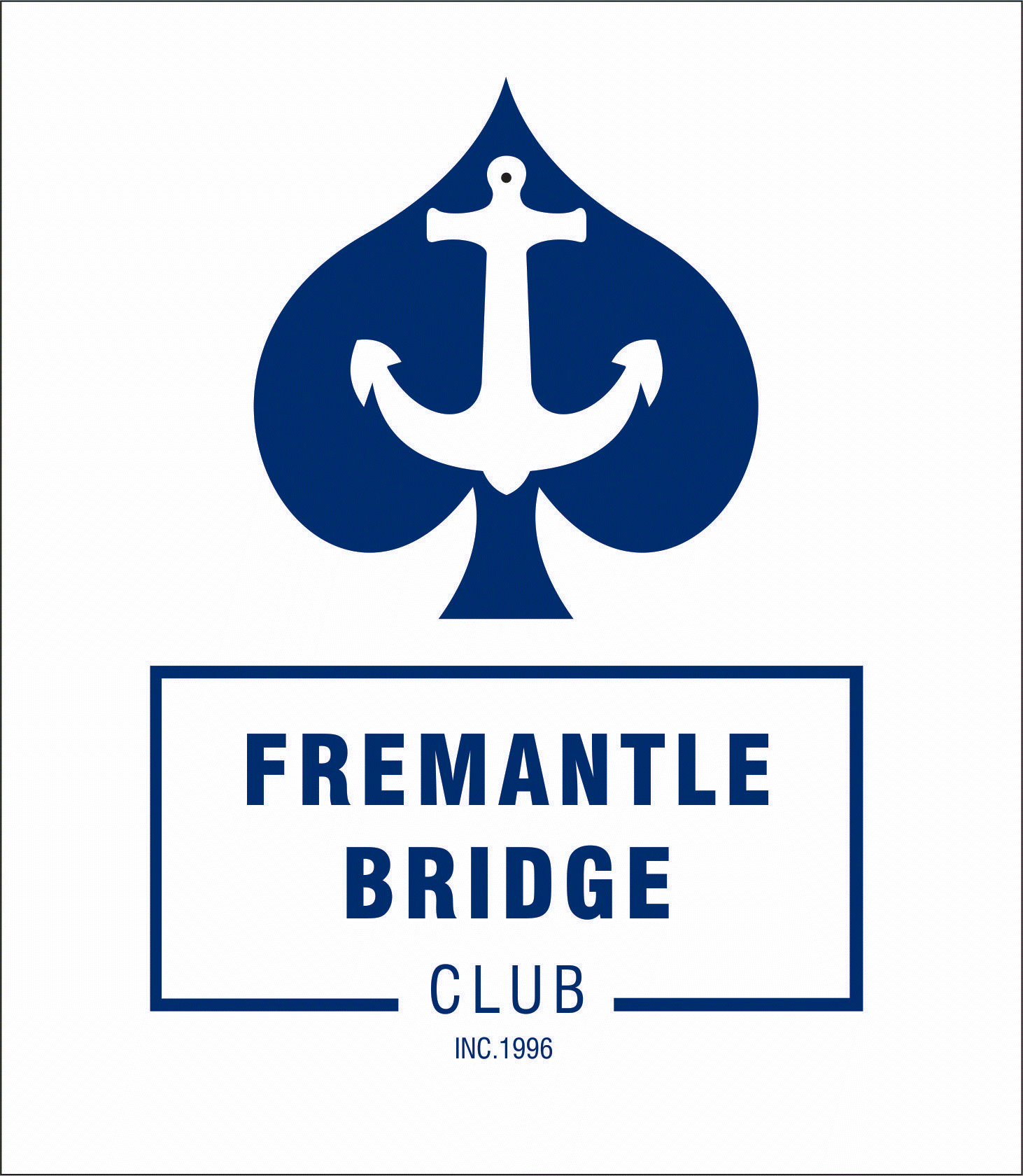 ‘The Jean Dance Memorial Trophy’Between Rockingham and Fremantle Bridge Clubs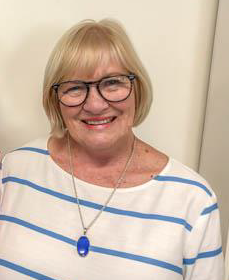 Date: Sunday 30 July commencing 10.30amVenue: Fremantle Bridge ClubTable monies: $10 per Fremantle playerWe need at least 12 pairs from FBC to participate, but more are welcome. The book is open at the front desk. Please enter your names and pay by Direct Credit to the club. Fremantle Bridge ClubBSB: 036-048Account # 148711 Ensure you include your names.ORDER OF THE DAY 10.30 a.m.   Morning tea 11.15 a.m.   Morning bridge session commencing 1.00 p.m.     Lunch about 1.00 – sandwiches, sausage rolls and party pies1.45 p.m.     Afternoon bridge session commencing Then the trophy presentation with cheese, biscuits, dip and a complimentary glass of wine.If anyone could offer to make sandwiches or a cake/slice/biscuits please put your name on the whiteboard - Marcia can help advise on this so we don’t double up! Please ring Marcia on 0403 432 501 – she will have a list.It will be a great day in memory of Our Jean!